Objective: To secure a responsible career opportunity, where I can fully utilize my knowledge and skills, while making a significant contribution to the success of the organization.Summary of QualificationsProficient in Microsoft Word, PowerPoint, Excel.Honest, flexible and hardworking.Responsible in meeting deadlines.Personal skills include observation of events, analysis of the problem, and application of technical knowledge.Can work under pressure and still be effective and efficient Organized and Efficient-Skilled at managing tasks with competing priorities.Work ExperienceEGI ALBERGO, INC. – July 21, 2011 – October 10, 2015Accounting/Finance StaffCity Philippines Bank Reconciliation. Reconcile credit card statements from official receipts. Prepare and verify Bank deposits from official receipts. Make partial collection audit.Updates the company’s Account Receivables.Summarize all Liquidation of officers and Employees.Prepare General Journal Voucher.Prepare statement of accounts and receive payments from commercial and residential clients.Responsible in monitoring and updating the date of resignation and date hired of incoming and resigning employees.Collecting data needed for payroll computation.Process all taxes for payment and other employees benefits.Narda’s Group of Companies – July 1, 2009 to May 31, 2011Accounting/Admin StaffPhilippines.Prepare checks for payables.Bank reconciliation.Daily check the petty cash fund custodian.Prepare taxes requirements for payments.Report monthly expenses based on vouchers, make summary report.Updates the company’s Accounts Receivables and Account Payables.Maintain company’s daybook and ledgers.Prepare and verify bank deposit.Supervise employees’ accounts and monitor deduction per payroll.Process officers payroll as well as employees payroll.Keeps and updates Post Dated Checks register.In charge with the issuance of Official Receipts, Cash/Charge Invoice and vouchers.In charge with the tenants bills and payments.Coordinate the interviewing process between management and ‘new hire’ candidates.Schedules appointments, gives information to callers, takes notes, and otherwise relieves officials of clerical work and minor administrative and business detail.Educational BackgroundCollege: 	Bachelor of Science in Financial and Management Accounting		University of the Cordilleras	   	Philippines	   	2006 – 2009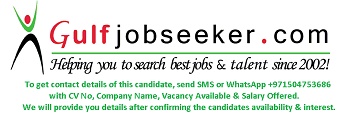      Gulfjobseeker.com CV No: 1517394